TSV Schönaich Handball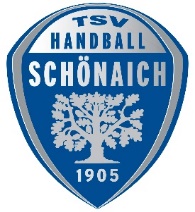 Datenerhebung nach Corona-Verordnung- Hinweis: bitte pro Haushalt / Familie separat ausfüllen-Herzlich willkommen in unserer Sporthalle,wir freuen uns, Sie bei uns begrüßen zu dürfen. Nach § 6 CoronaVO sind wir verpflichtet, folgende Daten zu erheben:Zu Zwecken der Nachverfolgung von möglichen Infektionswegen gegenüber den zuständigen Behörden erheben und speichern wir folgende Daten von Ihnen: Vor- und Nachname, Anschrift, Datum und Zeitraum der Anwesenheit, Telefonnummer, Emailadresse Rechtsgrundlage hierfür ist die Datenschutz-Grundverordnung (DS-GVO) i.V.m. der CoronaVO (Verordnung der Landesregierung über infektionsschützende Maßnahmen gegen die Ausbreitung des Virus SARS-CoV-2) vom 22. September 2020.Im Falle eines konkreten Infektionsverdachtes sind die zuständigen Behörden nach dem Bundes-infektionsschutzgesetz Empfänger dieser Daten. Ihre personenbezogenen Daten werden von uns vier Wochen nach Erhalt gelöscht.TSV Schönaich HandballDatenerhebung nach Corona-Verordnung- Hinweis: bitte pro Haushalt / Familie separat ausfüllen-Herzlich willkommen in unserer Sporthalle,wir freuen uns, Sie bei uns begrüßen zu dürfen. Nach § 6 CoronaVO sind wir verpflichtet, folgende Daten zu erheben:Zu Zwecken der Nachverfolgung von möglichen Infektionswegen gegenüber den zuständigen Behörden erheben und speichern wir folgende Daten von Ihnen: Vor- und Nachname, Anschrift, Datum und Zeitraum der Anwesenheit, Telefonnummer, Emailadresse Rechtsgrundlage hierfür ist die Datenschutz-Grundverordnung (DS-GVO) i.V.m. der CoronaVO (Verordnung der Landesregierung über infektionsschützende Maßnahmen gegen die Ausbreitung des Virus SARS-CoV-2) vom 22. September 2020.Im Falle eines konkreten Infektionsverdachtes sind die zuständigen Behörden nach dem Bundes-infektionsschutzgesetz Empfänger dieser Daten. Ihre personenbezogenen Daten werden von uns vier Wochen nach Erhalt gelöscht.Vor- und NachnameAnschriftDatum / UhrzeitTelefon / e-MailVor- und NachnameAnschriftDatum / UhrzeitTelefon / e-Mail